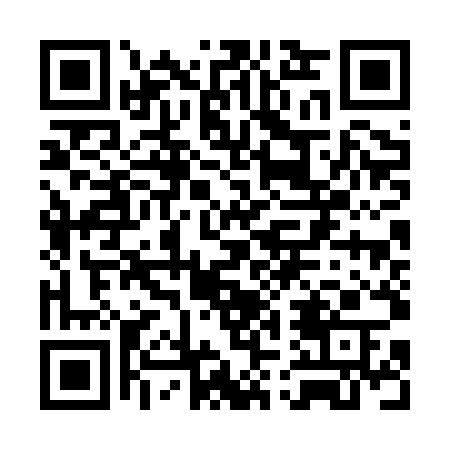 Prayer times for Bernotiskiai, LithuaniaWed 1 May 2024 - Fri 31 May 2024High Latitude Method: Angle Based RulePrayer Calculation Method: Muslim World LeagueAsar Calculation Method: HanafiPrayer times provided by https://www.salahtimes.comDateDayFajrSunriseDhuhrAsrMaghribIsha1Wed3:035:391:186:298:5811:262Thu3:025:371:186:319:0011:263Fri3:015:341:186:329:0211:274Sat3:005:321:186:339:0411:285Sun2:595:301:176:349:0611:296Mon2:585:281:176:359:0811:297Tue2:575:261:176:369:1011:308Wed2:565:241:176:379:1111:319Thu2:555:221:176:399:1311:3210Fri2:555:201:176:409:1511:3311Sat2:545:181:176:419:1711:3312Sun2:535:161:176:429:1911:3413Mon2:525:141:176:439:2111:3514Tue2:525:131:176:449:2311:3615Wed2:515:111:176:459:2411:3716Thu2:505:091:176:469:2611:3717Fri2:505:071:176:479:2811:3818Sat2:495:061:176:489:3011:3919Sun2:485:041:176:499:3111:4020Mon2:485:031:176:509:3311:4021Tue2:475:011:176:519:3511:4122Wed2:474:591:186:529:3611:4223Thu2:464:581:186:539:3811:4324Fri2:454:571:186:549:4011:4325Sat2:454:551:186:559:4111:4426Sun2:454:541:186:559:4311:4527Mon2:444:531:186:569:4411:4628Tue2:444:511:186:579:4611:4629Wed2:434:501:186:589:4711:4730Thu2:434:491:186:599:4811:4831Fri2:434:481:196:599:5011:48